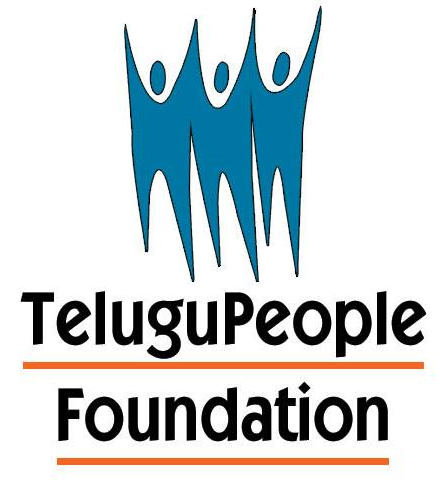 www.TeluguPeople.orgDisbursement FormFor Scholarship, provide Student Info:Bank Details:Enclose Copy of Bank Passbook 1st page containing account holder informationName of the Studente-mail IDFull Name of the Account Holder Full Name of the Account Holder Home AddressDoor No. & Street NameHome AddressVillage / Home AddressCity / MandalHome AddressStateHome AddressPIN CodeMobile numberMobile numbere-mail IDe-mail IDBank Account #Bank Account #Name of BankName of BankBank Branch AddressDoor No. & Street NameBank Branch AddressVillage / Bank Branch AddressCity / MandalBank Branch AddressStateBank Branch AddressPIN CodeIFSC CodeIFSC CodeAmount Requested (Rs)Amount Requested (Rs)Form completed by (Sign / Date) Form completed by (Sign / Date) 